Календарно-тематическое планирование уроков  по русскому языку 7классТема: Практическая работа по теме «Союзы», «Предлоги»Цели урока: 1)Повторить и обобщить сведения о предлоге и союзе как служебных частях речи.2) Использовать различные способы обработки, анализа и представления информации3) Развитие ключевых компетенций учащихся.Ход урока«Обобщение и систематизация изученного по темам «Предлоги» и «Союзы»»- систематизация знаний.-повторить и обобщить сведения о предлоге и союзе как служебных частях речи.-использовать различные способы обработки, анализа и представления информации ;-формировать универсальные учебные действия:Познавательные:-умение строить устные высказывания;-формирование проблемы и её решение;-поиск и выделение необходимой информации;-классификация информации.Регулятивные:-умение формулировать тему и цели урока;-умение составлять кластеры;-контроль своей деятельности.Личностные:-формирование учебно – познавательного интереса к материалу урока;Способности к самооценке.Коммуникативные:-умение слушать собеседника, вступать с ним в диалог, уточнять, высказывать своё мнение.Организационный момент.Введение в тему.Перед вами, ребята, рабочие листы к нашему уроку. Вы обратили внимание: напротив темы урока прочерк. Чтобы сформулировать тему, давайте ответим на вопросы.  ● К какой части речи относятся слова, которые служат для связи слов в словосочетании и предложении? (Предлог).● Какая часть речи соединяет однородные члены простого или части сложного предложения? (Союз).● К какой группе частей речи относятся предлоги и союзы? Докажите.(Служебные части речи).Запись темы урока.Этап целеполагания.Ребята, давайте вместе сформулируем цели урока! А если мы уже изучили и накопили знания об этих служебных частях речи, что нам необходимо сделать со сведениями о предлоге и союзе? (Повторить и обобщить знания об этих частях речи).Мы систематизируем материал, оформляя информацию в виде кластеров.●На какие вопросы мы должны ответить при сопоставлении этих частей речи?/В чем сходство?В чем различие?4. Работа с текстом.● Прочитайте текст.● Определите, о каком лингвисте идет речь?● Легко ли было его читать? (Деформированный текст).● Почему?В переводе с греческого языка предлог обозначает «перед словом».Предлогов не так много: около 200 слов. Но по частоте употребления предлог занимает 4 место после существительного, глагола, местоимения. Очень точно определил значение предлогов лингвист Василий Алексеевич Богородицкий, назвав их «словечками отношений».● Восстановите текст: вставьте необходимые по смыслу предлоги. Именно правильное употребление предлогов делает речь грамотной.● Выразительно прочитайте текст.1. Сергей Иванович Ожегов родился 22 сентября 1900 года в посёлке Каменное Тверской губернии в семье инженера – технолога. 2. В канун Первой мировой войны семья переехала в Петроград, чтобы мальчик закончил гимназию. 3.Затем он поступил на филологический факультет Петроградского университета, но занятия вскоре были прерваны – его призвали на фронт. 4.В 1922 году он окончил военную службу и приступил к занятиям на факультете языкознания материальной культуры Ленинградского университета. 5. В 1936 году аспирант переехал в Москву и преподавал в московских ВУЗах. 6. Во время Великой Отечественной войны он не эвакуировался из столицы, а остался преподавать. 7. Благодаря своему тонкому чутью слова и особому вкусу к кропотливому труду он погрузился в словарную работу. 8. В течение девяти лет шла работа над словарём. 9. Несмотря на множество препятствий, в 1949 году ученый издает словарь особого типа. 10. Словарь фиксирует современную общеупотребительную лексику и демонстрирует сочетаемость слов и их стилистическую характеристику и типичные фразеологизмы. 11. Ученый получал сотни писем с просьбами прислать словарь, объяснить то или иное словечко. 12. «Толковый словарь русского языка» стал настольной книгой для школьников и иписателей актеров и студентов учителей режиссёров. 13. Бесспорно…●Какой предлог самый употребительный? (Предлог «в» стоит на 1-ом месте по употребительности).●Задание «Верные и неверные утверждения». При положительном ответе ставьте «+», при отрицательном - «-».1. Предлог выражает зависимость существительного, числительного и местоимения от других слов.2. Предлоги в сочетании с существительными выражают временные, пространственные, причинные, целевые и дополнительные значения.3. В предложении №1 предлог «в» в сочетании «в посёлке» является непроизводным, простым.4. В предложении №4 предлог «на» в сочетании «на факультете» является производным.5. В предложении №6 предлог «во» в сочетании «во время» пишется слитно.6. В предложении №7 предлог «благодаря» образован от деепричастия.7. В предложении №8 предлог «в течение» является составным.8. В предложении №9 предлог «несмотря на» пишется раздельно.9. Предлоги изменяются по лицам и числам.10. В предложении предлог является дополнением.Проверка. Ключ на экране.1. правильно2. неверно3. вызвало затруднения.●Подберите к сочетаниям с производными предлогами созвучные сочетания с самостоятельными частями речи.Благодаря чутью – благодаря другав течение девяти лет – в течении рекинесмотря на множество препятствий – не смотря на дорогу●Как отличить предлоги от самостоятельных частей речи?●На какие 2 группы делятся предлоги?●Повторив морфологические признаки предлога, делаем вывод: на какие две группы они делятся? (По происхождению – производные и непроизводные, по строению – простые и составные).●Оформление кластера «Предлог».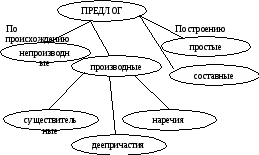 Вывод: мы должны различать производные и непроизводные предлоги;отличать производные предлоги от самостоятельных частей речи, чтобы правильно их писать.●Следующая часть речи в теме нашего урока – cоюз. Слово «союз» пришло из греческого языка и в переводе на русский язык означает связь , соединение, скрепление, сцепление. По частотности употребления он занимает седьмое место .● Задание . Укажите утверждение , содержащее неполную информацию.1. По значению союзы делятся на 2 группы : сочинительные и подчинительные .2. Сочинительные союзы связывают части сложносочинённого предложения .3. Подчинительные союзы связывают части сложноподчинённого предложения .4. По значению подчинительные союзы делятся на 6 групп , а сочинительные союзы на 3 группы .(Утверждение №2)●Докажите.●Выполненное задание является помощником для самостоятельного оформления кластера «Союз» .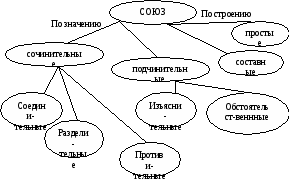 Проверка .Ключ на экране .●Найдите в тексте и выпишите сочинительные союзы , определите их функцию .И – соединительныйНо - противительныйИли – разделительный●Проверка .●Продолжите каждый ряд , записав по 3 соответствующих союза .●Проверка .●Выпишите номера предложений , в которых союз И соединяет однородные члены .Подчеркните однородные члены● Проверка .4, 5, 7, 10, 12.● Расставьте знаки препинания в предложении №12.● Какое предложение соответствует схеме? Дайте характеристику предложения. Объясните постановку знаков препинания.●Найдите в тексте СПП, составьте его схему. Укажите разряд подчинительного союза по значению : (№2)1) изъяснительный 3)причины2)целевой 4)времени●Закончите предложение № 13 так , чтобы получилось СПП с подчинительным изъяснительным союзом. Расставьте знаки препинания●Используя кластеры , письменно ответьте на вопросы , которые мы поставили , определив цели урока .(Самостоятельное заполнение таблицы).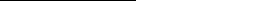 1)Предлог и союз – служебные и неизменяемые части речи .2) Не имеют лексического значения .3) Нельзя к ним задать вопрос .4) По строению : простые и составные .5) В предложении не выполняют синтаксической роли .В чём различие?1)Предлог соединяет слова , а союз – однородные члены или части сложного предложения .2) Предлоги по происхождению бывают производные и непроизводные .3) Союзы по значению делятся на сочинительные и подчинительные ●Проверка. (Ключ на экране).5.Подведение итогов работы.●Помогли ли вам кластеры для составления таблицы на уроке ?6.Самооценивание.●Если информация, полученная на уроке , небесполезная , поставьте ! или + . Если считаете , что информация бесполезна , поставьте 0 или - .7. Домашнее задание .1)Упражнение 400.2) Напишите сочинение – миниатюру об основателе современного русского литературного языка М.В. Ломоносове, включив 3 СПП. Охарактеризуйте союзы.Тема: Контрольная работа по теме «Предлог», «Союз»                      Цель: Проверить знания, умения, навыки учащихся по ключевым грамматико-орфографическим темам. Выявить качество усвоения знаний по русскому языку, предусмотренных программой, и проанализировать готовность учащихся к обучению.Контрольное тестирование по темам «Предлог. Союз» в 7классеВариант - 11.Соотнести определение: 1. Союз - это…а) …. служебная часть речи, которая выражает зависимость одних слов от других в словосочетании и предложенииб) … -служебная часть речи, которая связывает однородные члены, простые предложения в составе сложного, а также предложения в тексте. Ответ: 1а 1б2. Соотнести определение: 1. Предлоги бывают…а) простыми и составными, сочинительными и подчинительнымиб) простыми и составными, производными и непроизводными. Ответ: 1а 1б3. Выбрать правильный вариант: а) поступить по окончаниИ школы б) поступить по окончаниЮ школы4.Выбрать верный ответ предложений с предлогами:1) Земля благодаря обилию снега глубоко пропиталась влагой 3) Он уходил, благодаря за оказанную помощь.2) (В)следстви.. какой-то задержки в пути лошади отстали. 4) ( В)следстви.. обнаружены улики.Ответ: а) 1.4. б) 2.3. в) 1.2.5.Выбрать правильный ответ написания слов а) Вследствие б) В следствии во втором и четвёртом предложении 4 задания:Ответ: а) – 2б 4 а б) - 2а 4 б6. Предлоги (в)следствие, (на)подобие,( в)роде, (на)счёт,( в)виду, (в)место, (не)смотря на пишутся:а) раздельно б) слитно7. В предлогах (в) течени.., (в) продолжени.., (в)следстви.. на конце пишется:а) И б) Е8. Определить предложения с союзами:1.Берись (за) то , к чему ты сроден. 2. Встань (за) то, дерево 3. Мал золотник, (за) то дорог. 4.Мы устали, (за)то получили удовольствиеОтвет: а) 1.2. б)1.3. в) 2.4. г) 3.4.9.Определить предложение(я) с союзами:1. Соня то(же) держалась за его руку и вся сияла 3.Всё то(же): те(же) столы, та(же) люстра в чехле.2. Но так(же), как и сотни лет назад рыбаки уходят в море за салакой 4.Все говорили в одно и то(же) время.Ответ: а) 1 б)1.3. в) 4 г)2.310.Выбрать ответ, где в обоих предложениях правильно расставлены знаки препинания :1.Туристы разбили лагерь, и остановились на ночлег 3. Город ещё только просыпается, а мы уже вовсю работаем в полях2.Неправдой свет пройдёшь да назад не воротишься 4.Ямщики подвязали колокольчики, чтобы звон не привлёк внимания сторожей Ответ: а)1.2. б) 3.4. в)2.4.Контрольное тестирование по темам «Предлог. Союз» в 7классеВариант – 21.Соотнести определение: 1. Предлог-это…а) …. служебная часть речи, которая выражает зависимость одних слов от других в словосочетании и предложенииб) … -служебная часть речи, которая связывает однородные члены, простые предложения в составе сложного, а также предложения в тексте. Ответ: 1а 1б2. Соотнести определение: 1.Союзы бывают…а) простыми и составными, сочинительными и подчинительнымиб) простыми и составными, производными и непроизводными Ответ: 1а 1б3. Выбрать правильный вариант: а) встретиться по прибытиИ на площади б) встретиться по прибытиЮ на площади4.Выбрать верный ответ предложений с предлогами:1) (В) течени.. многих дней продолжалось сильное извержение вулкана 3) ( В)течени.. реки обнаружено много рыбы.2) Маша уходила, благодаря за оказанную поддержку. 4) Они его нашли благодаря находчивости друзей.Ответ: а) 1.3. б) 2.3. в) 1.4.5.Выбрать правильный ответ написания слов: а) В течение б) В течении в первом и в третьем предложении 4 задания:Ответ: а) – 1а 3б б) - 1б 3а6. В предлогах (в) течени.., (в) продолжени.., (в)следстви.. на конце пишется:а) И б) Е7. Предлоги (в)следствие, (на)подобие,( в)роде, (на)счёт,( в)виду, (в)место, (не)смотря на пишутся:а) раздельно б) слитно8. Определить предложения с союзами:1.Что(бы) определить плотность вещества, надо массу тела разделить на его объём. 2. Что(бы) такое почитать? 3.Возьми на час терпенья, что(бы) квартет в порядок нам привесть. 4Что(б) было в нём без нас?Ответ: а) 1.4. б) 1.3 в) 2.4. г) 3.4.9.Определить предложение(я) с союзами:1.Это название распространено так(же) в других местностях 3.Так(же) названы посёлки в Пензенской области2.Лыжники пойдут (по) тому берегу 4.Мы одержали победу (по)тому, что долго и упорно тренировались.Ответ: а) 4 б)1.3. в) 2.3 г)310.Выбрать ответ, где в обоих предложениях правильно расставлены знаки препинания :1. Ребята очень устали, и пошли спать 3. Поезд замедлил ход, но не остановился2. Я в сотый раз пожалел что не родился художником 4. Пошёл сильный снег, и дорога покрылась белой пеленойОтвет: а)1.2. б) 1.3. в) 3.4Тема:  Частица как служебная часть речиЦели:Дать детям понятие о частице как части речи, показать возможности частиц, “показать, что при помощи частиц в высказывании что-то уточняется, выделяется, отрицается, выражается сомнение в чём-то, восхищение, удивление по поводу сообщаемого, так или иначе оценивается содержание высказывания” (Шанский Н.М., Тихонов А.Н. Современный русский язык).Учиться находить частицы в тексте на примере сказок А. С. Пушкина.Развивать навыки логического мышления, выразительное чтение.Воспитывать интерес к родному языку, к творчеству А.С. Пушкина, любовь к русскому слову.Ход урокаI. Организационный момент- Здравствуйте, ребята, садитесь, пожалуйста!II. Сообщение темы и цели урока. Слайд №2Сегодня у нас очень необычный урок. Нас ждет увлекательнейшее путешествие в мир сказки. Мы познакомимся с одной из самых сложных служебных частей речи на примере сказок великого русского поэта А.С. Пушкина.Люблю я Пушкина творенье. 
И это вовсе не секрет. 
Его поэм, стихотворений 
Прекрасней не было и нет! 
С мальства его читаем сказки, 
В них жар души, природы краски. 
Добро цветёт в них, злоба чахнет. 
В них русский дух, в них Русью пахнет!(Краткая биографическая справка)Пушкин Александр Сергеевич - поэт, прозаик, драматург, публицист, критик, основоположник новой русской литературы, создатель русского литературного языка.Любовь к родному языку А.С.Пушкину привили бабушка, Мария Алексеевна Ганнибал и няня Арина Родионовна. В 1811 году Пушкин поступил в только что открытый Царскосельский лицей. Учение продолжалось шесть лет, и всё это время ученики жили безвыездно в Лицее. За шесть лет мальчики очень сдружились между собой и крепко полюбили свой Лицей. После окончания Лицея они каждый год собирались вместе 19 октября праздновать годовщину открытия Лицея.Слайд №3Лучшими друзьями Пушкина с лицея стали А. Дельвиг, И. Пущин , В. Кюхельбекер.А.Пушкин писал:Куда бы нас ни бросила судьбина,
И счастие куда б ни повело,
Всё те же мы: нам целый мир чужбина;
Отечество нам Царское Село.1911 г. Художник И.Е.Репин написал картину “Пушкин на лицейском акте”, именно так Репин представлял, как сдавал экзамены А.Пушкин. - Записываем в тетрадях числоКлассная работа- Пропускаем одну строчку.- Пишем строчки из стихотворения А.С. Пушкина “19 октября”. Найдите в них служебные части речи. Запишите их.(Проверка: бы (б), ни, всё, же)- К какой служебной части речи вы их отнесете? (К частицам)- Правильно. Сегодня на уроке, как вы уже догадались, мы будем изучать частицы.Записываем тему урока: Частица как часть речи.– Какие служебные части речи мы с вами изучали?– Что такое предлог? Союз?– Чем предлог отличается от союза?- А чем частица отличается от предлога и союза? (Частица не связывает слова в предложении).- Правильно!Итак, цель урока: Слайд№4Познакомиться с частицей как служебной частью речи;Учиться находить частицы в сказках А.С. Пушкина;Знать разряды частиц.III. Изучение нового материла- Итак, вы немного пополнили свои знания об А.С. Пушкине. А сейчас мы отправляемся в мир сказок великого поэта!Слайд №5 С.Я. Маршак писал о сказках А.С.Пушкина так: “Слушая сказки А.С. Пушкина, мы с малых лет учимся ценить чистое, простое, чуждое преувеличения и напыщенности слово...”.Задание: Спишите высказывание С.Я.Маршака, объясните знаки препинания в нём. Найдите все служебные части речи. (Деепричастный оборот, однородные члены предложения). (Проверка: предлоги: о, с. Союзы: и)Слайд №6. “Что за прелесть эти сказки!..”, - писал А.С.Пушкин.Запишите слова А.С.Пушкина.- Какое это предложение по интонации? (Восклицательное)- Назовите слова, которые усиливают восклицание. (Что за).- Как вы думаете, какая это часть речи, служебная или самостоятельная? (Служебная)- Почему? (К ней нельзя задать вопрос, её можно убрать, не имеет лексического значения)- Правильно!- Ребята, какие сказки А.С.Пушкина вы знаете? (“Сказка о попе и работнике его Балде”, “Сказка о мертвой царевне и семи богатырях”, “Сказка о царе Салтане, о сыне его славном и могучем богатыре князе ГвидонеСалтановиче и о прекрасной царевне Лебеди”, “Сказка о мертвой царевне и семи богатырях”, “Сказка о рыбаке и рыбке”, “Сказка о золотом петушке”)- Перед вами сборники сказок поэта (или распечатанные отрывки из сказок на партах)- Найдите отрывок из “Сказки о мертвой царевне и семи богатырях”“Свет мой, зеркальце! Скажи 
Да всю правду доложи: 
“Я ль на свете всех милее, 
Всех румяней и белее?”- Найдите в данной строфе частицу, которая усиливает (выражает) вопрос? Кто догадался? (Частица “ль”).- Правильно! Молоды!- Назовите все частицы, которые мы нашли в произведениях А.С. Пушкина?(Частицы: бы, (б), ль, же)- Ребята, назовите все частицы, которые мы с вами записали. (бы (б), ни, всё, же, ль, что за)Слайд №7- Послушайте небольшой рассказ о частицах бы, ли, же Ф.Кривина.- Какую роль играют данные частицы в предложениях, в речи?Частицы бы, ли, же...Хотя все они служебные слова, но у них у каждой свой характер, поэтому ведут они себя в тексте по-разному.БЫ – мечтает.ЛИ – сомневается (и спрашивает).ЖЕ –  утверждает.И попробуйте прожить хоть без одной из этих частиц! Не проживёте!Попробуйте ничего не утверждать.Попробуйте ни о чём не мечтать.Сможете прожить?Не сможете!- Итак, что же такое частица? 1. Частица – это служебная часть речи, которая1) служит или для образования наклонений глагола, или сравнительных степеней прилагательного и наречия;2) вносит различные оттенки в предложение.3) не изменяется; не является членом предложения.2. Самостоятельное чтение материала учебника на странице 167, параграф 62.IV. Закрепление нового материла  - Продолжаем наше путешествие в сказочный мир...- А сейчас прочитайте выразительно два отрывка из сказки. Из какой это сказки? (“Сказка о золотом петушке”). Найдите все частицы.1)...Чтоб концы своих владений
Охранять от нападений,
Должен был он содержать
Многочисленную рать.
Воеводы не дремали,
Но никак не успевали:
Ждут, бывало, с юга, глядь, —
Ан с востока лезет рать.
Справят здесь, — лихие гости
Идут от моря. Со злости
Инда (даже) плакал царь Дадон,
Инда (даже) забывал и сон.Что и жизнь в такой тревоге!
Вот он с просьбой о помоге
Обратился к мудрецу,Звездочету и скопцу.
Шлет за ним гонца с поклоном.Вот мудрец перед Дадоном
Стал и вынул из мешка
Золотого петушка...2)...Войска идут день и ночь;
Им становится невмочь.
Ни побоища, ни стана,
Ни надгробного кургана
Не встречает царь Дадон.
“Что за чудо?” — мыслит он.
Вот осьмой уж день проходит,
Войско в горы царь приводит
И промеж высоких гор
Видит шелковый шатёр...- Работа по вариантам. 1 вариант – 1 текст, 2 вариант – 2 текст.- Найдите частицы, которые передают отрицание, выражают вопрос, восклицание, указывают на что-либо, усиливают действие. Запишите их в тетрадь, распределяя по разрядам. (Вызывается по одному учащемуся с 1 и со 2 варианта к доске.Работа за закрытой доской).Проверка:Отрицательная частица: не (1 в. и 2 в.)Восклицательная: что и (1в.), что за (2в.)Усилительная: инда (даже), и (1в.), уж (2в.)Указательная: вот ((1 в. и 2 в.)V. Самостоятельная работа.  - Из какой сказки отрывок? (“Сказка о мертвой царевне и семи богатырях”)- Молодцы! Выразительно прочитайте его. Найдите все частицы, определите разряд“Ах ты, мерзкое стекло!
Это врешь ты мне на зло.
Как тягаться ей со мною?
Я в ней дурь-то успокою.
Вишь какая подросла!
И не диво, что бела: 
Мать брюхатая сидела
Да на снег лишь и глядела!
Но скажи: как можно ей
Быть во всем меня милей?
Признавайся: всех я краше.
Обойди всё царство наше,
Хоть весь мир; мне ровной нет.
Так ли?” Зеркальце в ответ:
“А царевна всё ж милее,
Всё ж румяней и белее”.
Делать нечего...  (Проверка: Вопросительные : как, ли; усилительные:-то, и, ж (же), вишь, всё ж; выделительные: лишь; отрицательные: не)Доказательство (как отличить частицу от других частей речи):Запись в грамматическую тетрадь (словарь-справочник)1. Слово не называет ни предмета, ни действия, ни качества. Следовательно, это служебная часть речи.2. Оно не связывает слова и предложения. Значит, это не предлог и не союз.3. Оно вносит дополнительный оттенок в высказывание. Следовательно, это частица.4. Оно служит для образования или наклонений глагола, или сравнительных степеней прилагательного и наречия. Значит, это частица.VI. Итог урока Слайд №16 (Выводы)1. Что такое частица?2. С какой целью употребляется частица в предложении, в тексте?а) для образования наклонений глагола;б) для внесения в предложение утверждения или отрицания;в) для передачи различных смысловых оттенков.3. Что общего у частиц с другими служебными частями речи?4. Чем отличаются частицы от предлогов и союзов?5. На какие группы делятся частицы?VII. Домашнее задание  1. параграф 66. Упр.403,стр.1652. Найти частицы в сказке А.С. Пушкина “Сказка о мертвой царевне и семи богатырях” (со слов ““...Чёрт ли сладит с бабой гневной... до слов ...И оставили одну, отходящую ко сну...”Читайте Пушкина, читайте, 
И не живите днём одним 
С ним и любите, и мечтайте. 
И размышляйте вместе с ним. 
И светлой дружбой дорожите 
Её, как свет звезды неся, 
Как Пушкин, пламенно живите,- 
Жить нам без Пушкина нельзя.VIII.  Рефлексия“Сегодня на уроке я узнал...”“Сегодня на уроке я научился...”“Сегодня на уроке мне было сложно...”“Сегодня на уроке мне было легко...”“Сегодня на уроке мне понравилось...”- Спасибо за работу.- До свидания, ребята!Тема: Синтаксическая роль частиц в предложенииЦели: обобщить знания по теме «Частица»; развивать орфографические и пунктуационные навыки, навыки лингвистического разбора.Методические приемы: словарный диктант, анализ предложений, тест, выполнение упражнений.Ход уроковI. Проверка домашнего заданияУпражнение 403: взаимопроверка.В это время один из учеников выполняет синтаксический разбор предложения у доски.II. Осложненный словарный диктант— Составьте словосочетания со словами:Карикатура, недосягаемый, предварительный, сатира, старательно, чемпион.III. Анализ предложенийЗадание: раскрыть скобки, вставить пропущенные буквы и знаки препинания, определить разряд и значение частиц.Древн...я культура так (же) отд...лена во времени от сегодн…шнего человека как д...леки от нас звезды.Пр...слушиват...ся ли к совету астрол...га пока (не, ни) зан...мат…ся делами ра(с, сс)чита(н, нн)ыми на длительную п...рспективу?Разве я мог заснуть в пустом мрач...ном доме пр...слушиваясь к завыванию ветра и скр...пящ...м ступеням ветхой лес...ницы?Если(бы) (не)ты, я (н...)за (что) (бы) (не)справился!Комментарий.Древняя культура так же отдалена во времени от сегодняшнего человека, как далеки от нас звезды.Прислушиваться ли к совету астролога пока не заниматься делами, рассчитанными на длительную перспективу?Разве я мог заснуть в пустом мрачном доме, прислушиваясь к завыванию ветра и скрипящим ступеням ветхой лестницы?Если бы не ты, я ни за что бы не справился!1-е предложение: смысловая усилительная частица же.2-е предложение: смысловая вопросительная частица ли, смысловая отрицательная частица не.3-е предложение: смысловая вопросительная частица разве.4-е предложение: формообразующие частицы бы, образующие форму условного наклонения глагола; частицы не, придающие отрицательное значение местоимению и глаголу-сказуемому; частица ни, усиливающая отрицание.IV. ТестУчитель предлагает выполнить проверочный тест 1.Найдите неправильное утверждениеА) Частицы являются служебными словами.Б) Некоторые частицы служат для образования наклонений глаголов.В) Частицы изменяются.2.Укажите предложение с формообразующей частицей.А) Неужели в самом деле все  сгорели карусели?Б) Вряд ли эта новость понравится коллегам.В) Да здравствуют музы, да здравствует разум!3.Найдите предложение с частицей ограничения.А) Лишь только затеплится вечер, как сильно и сладко начинает пахнуть  шиповник.Б) Всё-таки наш праздник удался.В) Давайте говорить друг другу комплименты.4.Укажите предложение, в котором частица  пишется через дефис.А) Всё те(же) мы, но время уже не то.Б) На безлюдной барже не слишком(то)  уютно.В) Всё вроде(бы) отлично и здорово.5.Укажите предложение, в котором пишется частица НЕ.А) Весь вечер старик был н.. в духе.Б) Когда бы я н..  шёл, они всегда тут лазали.В) Во что бы то н..  стало надо перейти эту дорогу.6. Укажите предложение, в котором пишется частица НИ.А) Коль грозить , так н.. на шутку.Б) Он поступил со мной н..  по-дружески.В) Откуда н..  возьмись, появился всадник.7. Укажите ряд, в котором на месте пропуска во всех словах пишется И (НИ).А) Вдали показался н..  то наездник, н..  то повозка.Б) Н..  огня, н..  чёрной хаты…В) Он н.. мог н..  проведать друга.8. В каком ряду во всех словосочетаниях частица НЕ пишется раздельно.А) (н..)свет (н..)заря, (н..)рыба (н..)мясоБ) на небе (н..)облачка, (н..)кого спроситьВ) (н..)мог (н..)подумать, (н..)у кого поинтересоваться9.В каком ряду во всех словосочетаниях частица НИ пишется раздельно.А) (н..)больше (н..)меньше, (н..)два (н..)полтораБ)(н..)чуть (н..)бывало, его (н..)ждалиВ) (н..)кем заменить, (н..)сколько (н..)опасно10. В каких случаях в данном предложении пишется частица НИ?Мы зашагали, скользя и спотыкаясь, по скрытым снегом (1)н..ровностям, (2)н..чего (3)н..  видя (4)н.. под ногами, (5) н.. впереди.А) 2,4,5Б) 1,3,4В)1,2,3V. Выполнение упражненийУпражнения 403, 405: самостоятельная работа.Домашнее задание1. Упражнение 408: письменно.2. Подготовка к диктанту.Тема: Формообразующие и смысловые частицы                                        Цели урока:1. Расширение знаний о разрядах частиц.2. Формирование умения различать оттенки частиц.3. Формирование нравственных ценностей в процессе работы с художественным текстом.ПОВТОРЕНИЕ: - повторение орфоэпических норм русского языка;- правописание приставок пре- и при-;- написание н-нн в суффиксах причастий;- знаки препинания при деепричастном обороте.
Ход урока:Постановка учебных задач.1 этап урока. Орфоэпическая разминка.- На первом этапе урока мы займёмся нашей традиционной работой: отработкой орфоэпических норм. Прочитаем правильно текст, слова с искажённым в вашей речи произношением записываем в словарь-справочник, ставим ударение.(на экран интерактивной доски проецируются короткие разговорные фразы, в которые включены слова «повышенной орфоэпической опасности»).ДоговОры не подписаны до сих пор;получен отчёт за первый квартАл;вот почему нам никто не звонИт;сейчас же выйди из сЕти ;когда же ты наконец включИшься в работу?автомобили мы бронирУем, а билеты- бронИруем;на машинах бывает бронЯ, а на билеты – брОня;пусть будет по-вашему, вы прАвы.2 этап урока Анализ текстаИз глубины веков до нас дошла ещё и прекрасная легенда, пересказанная С. Приходько в книге «Хоровод цветов».Жестокий римский полководец, взяв в плен воинов-фракийцев, сделал их гладиаторами. Двум же из них – Севту и Тересу-друзьям - он приказал биться друг с другом насмерть, обещая победителю свободу и руку своей дочери. Но кровавая битва всё-таки не состоялась. Разве могли юноши предать дружбу? И они воткнули свои мечи в землю. Тогда разъярённые римляне убили их. И вот на месте воткнутых гладиаторами в землю мечей расцвели прекрасные гладиолусы. Именно с тех пор этот цветок считается символом дружбы, верности и памяти.Повторение.Далее этот текст используется как дидактический материал для повторения.( воспроизводится на интерактивной доске и записывается учащимися в тетрадь)Жестокий римский п..лководец взяв в плен воинов – фракийцев (с,з)делал их гладиаторами. Двум же из них - Севту и Тересу-друзьям - он приказал биться друг с другом (на)смерть обещая победителю свободу и руку св..ей дочери. Но кровавая битва всё-таки (не)сост..ялась. Разве могли юноши пр..дать дружбу? И они воткнули св..и мечи в землю. Тогда раз..ярё(н,нн)ые римляне убили их. И вот на месте воткнутых гладиаторами в землю мечей ра(с,з)цвели пр..красные гладиолусы. Именно с тех пор этот цветок считается символом дружбы верности и памяти.Задания на повторение:Определите стиль данного текста (художественный)Назовите основные признаки данного стиля, которые вы видите в тексте.(образность, наличие эпитетов: «жестокий полководец, кровавая битва, прекрасныегладиолусы» и др.)Назовите тип текста (повествование, жанр- легенда)Объясните вставленные орфограммы и пропущенные знаки препинания.(к интерактивной доске вызываются учащиеся, которые разбирают по одномупредложению)5. Найдите в этом тексте все частицы, выпишите их в тетрадь, определите группычастиц. (Индивидуальное задание для группы учеников)3 этап урока. Введение в тему урока1. Фронтальный опрос.-Что такое частицы?- На какие группы делятся частицы? (формообразующие, отрицательные и смысловые)- Назовите формообразующие частицы (бы (б), бывало, пусть, да, давай, пускай, более, менее, самый)- Какие частицы вы выделили в тексте? ( же, разве, вот, именно) Давайте определим значение частиц.Как вы думаете, к какому разряду они относятся? Почему?Как называется тема нашего урока?Что Вы узнаете и чему научитесь сегодня на уроке?Учитель делает вывод и ставит задачи: Действительно, сегодня на уроке мы знакомимся со смысловыми (смыслоразличительными) частицами. Мы должны научиться различать смысловые и формообразующие частицы, определять группу смысловых частиц по значению2. Откройте учебник и проверьте, правильно ли мы отнесли частицы из текста к данному разряду, познакомьтесь с группами смысловых частиц по значению. Составьте конспект «Группы смысловых частиц по значению»1. вопросительные – ли, разве, неужели, ужели;восклицательные – что за, как, вот ещё, ведь;указательные – вон (а вон), вот (а вот);выражающие сомнение - вряд ли, едва ли, чай, авось, куда уж;уточняющие - именно, как раз, ровно;6. выделительно-ограничительные – только, лишь, исключительно, почти,единственно;7. усилительные – даже, даже и, ни, и, же, ведь, уж, всё, всё-таки, -то .8. смягчение требования: -ка (присоединяется к глаголам повелительного наклонения).- Назовите все частицы, которые были выписаны вами из текста: же (смысловая, усилительная), всё-таки (смысловая, усилительная), не (отрицательная), разве (смысловая, вопросительная), вот (смысловая, указательная), именно (смысловая, уточняющая).- Вернёмся к нашей орфоэпической разминке и посмотрим на эти фразы как на материал для отработки умения находить частицы.(На слайде с «Орфоэпической разминкой» учащиеся подчеркивают найденные частицы и называют разряд: не, вот, же, пусть.)3. Работа с учебником. Стр.169-170- Прочитайте стихотворение И.А.Бунина выразительно . Определите основную мысль этого произведения. (Основная идея стихотворения: автор грустит, что так быстро теряется красота окружающей природы с наступлением ночи).Как печально, как скоро померклаНа закате заря! Погляди:Уж за ближней межою по жнивьюНичего не видать впереди.Далеко по широкой равнинеСумрак ночи осенней разлит.Лишь на западе сумрачно-аломСилуэты чуть видны ракит.В белой мгле, на широких лугах.На пустынных речных берегахТолько чёрный засохший камышДа верхушки ракит различишь.- Найдите и выпишите из стихотворения частицы, определите их разряд.После самостоятельного выполнения задания производится проверка. Из стихотворения учащиеся должны были выписать 6 частиц: как, как – смысловая, восклицательная; уж -смысловая, усилительная; не – отрицательная; лишь, только – смысловые, выделительно- ограничительные.- Подумайте, для чего И.А.Бунин использует в стихотворении частицы?(частицы помогают поэту передать свои чувства нам – читателям)Перед следующим видом работы проводится зарядку для глаз.4. Лингвистическая игра «Третий лишний».На экране интерактивной доски вам представлены группы словосочетаний и предложений (по три в каждой).- Ваша задача, ребята, состоит в том, чтобы найти в каждой группе одно «третье лишнее» словосочетание (предложение) и объяснить свой выбор.
1. а) Неужели ты согласился?б) Правда ли это?в) Этот берег более крутой.2 . а) Что за прелесть эти сказки!б) Едва ли он приедет.в) Как прекрасна земля!3. а) А вот он пришёл!б) Как раз здесь я живу.в) Вон там, видишь?4. а) Разве так настоящие моряки поступают?б) Как это было обидно!в) Пусть факты говорят сами за себя.5. а) Приходи ровно в пять часов.б) Ты почти со всеми знаком.в) Этот подарок как раз для меня!6. а) Уж пора повзрослеть.б) Ты ведь знал об этом заранее.в) Вряд ли это правильно.7. а) Пошёл он в лес да заблудился.б) Да перестаньте вы болтать!в) В тесноте, да не в обиде.Правильные ответы на это задание должны быть следующими:в) Этот берег более крутой. В данном предложении использована формообразующая частица более, в двух других- смысловые, вопросительные частицы неужели, ли.2. б) Едва ли он приедет. В данном предложении имеется смысловая частица,выражающая сомнение едва ли, в двух других – восклицательные частицы что за, как.3. б) Как раз здесь я и живу. В данном предложении использована смысловая,уточняющая частица как раз, в двух других – указательные частицы а вот, вон.4. в) Пусть факты говорят сами за себя. В предложении находится формообразующаячастица пусть, в двух других – смысловые частицы как, разве.5. б) Ты почти со всеми знаком. В предложении использована смысловая, выделительно-ограничительная частица почти, в двух других – смысловые, уточняющие ровно, как раз.6. в) Вряд ли это правильно. В предложении имеется смысловая частица, выражающая сомнение вряд ли, в двух других – смысловые, усилительные ведь, уж.7. б) Да перестаньте вы болтать! В данном предложении да является формообразующей частицей, в двух других – да выступает в роли союзов.5 этап урока. Проверочная работа.На данном этапе урока проводится разноуровневая диагностика, позволяющая определить степень усвоения учащимися темы: «Смысловые частицы».Ученики сами выбирают, задания какого уровня они способны выполнить за указанныйпромежуток времени.1 уровень сложности.Ученик получает отрывок из текста художественного произведения, в котором все имеющиеся частицы уже выделены. Задача ученика: указать разряд выделенных частиц. Максимальная оценка за выполнение этого задания: «3 балла».2 уровень сложности.Ученик получает отрывок из текста художественного произведения, в котором он самостоятельно находит все частицы, выписывает, определяет их принадлежность к трём основным группам: формообразующие, отрицательные и смысловые. Максимальная оценка за выполнение этого задания: « 4 балла».3 уровень сложности.Ученик получает отрывок из текста художественного произведения, в котором он самостоятельно находит все частицы, выписывает, определяет также их принадлежность к трём основным группам: формообразующие, отрицательные и смысловые. Кроме того, ученик должен указать значение всех смысловых частиц: усилительные, уточняющие и т.д. Максимальная оценка за выполнение этого задания: «5 баллов».Задания для самостоятельной работы.(ответы даны на слайдах в презентации)1 уровень сложности.- Вот бог послал свистуна, - говорила она (смотрительша) вполголоса.- Эк посвистывает, окаянный басурман.- А что? – сказал смотритель, - что за беда, пускай себе свищет.- Что за беда? – возразила сердитая супруга. - А разве не знаешь приметы?- Какой приметы? что свист деньгу выживает. И! Пахомовна, у нас что свисти, что нет , а денег всё нет как нет.-Да отпусти ты его, Сидорыч . Дай ему лошадей , да провались он к черту.- Подождёт…Того и гляди , подоспеют хорошие проезжие…Так и есть! Вон скачут. Э-ге-ге, как шибко; уж не генерал ли?( А. С. Пушкин « Дубровский»)2 уровень сложности.- Разве ты меня не узнаёшь?… Молодой человек спросил тихо у смотрительши: кто такой проезжий.- Бог его ведает,- отвечала смотрительша,- какой-то француз. Вот уж пять часов как дожидается лошадей да свищет.- Послушайте, что если бы вместо этой будущности предложили вам 10 000 чистыми деньгами с тем, чтоб сей же час вы отправилиcь обратно в Париж.- Лошади готовы, - сказал вошедший смотритель.- Сейчас,- отвечал офицер,- выдьте вон на минуту…Я было забыл самое важное. Дайте мне честное слово.Смотритель смотрел в окошко, а потом обратился к жене с восклицанием: «Пахомовна, знаешь ли ты что? ведь это был Дубровский! ( А.С. Пушкин «Дубровский»)3 уровень сложностиИтак, она шла, задумавшись, по дороге, как вдруг легавая собака залаяла на нее. Лиза испугалась и закричала. В то же время раздался голос, и молодой охотник показался из-за кустарника. « А ты, барин? Тугиловский, что ли?» - « Так точно», - отвечал Алексей.« Да как же барина не распознать? И одет-то не так, и баешь иначе, и собаку – то кличешь не по-нашему»… Лиза час от часу более нравилась Алексею… « Кто тебя научил этой премудрости?- спросил Алексей, расхохотавшись.- Уж не Настенька ли, не девушка ли барышни вашей?» « А что думаешь?- сказала она,- разве я и на барском дворе никогда не бываю? Однако, иди-ка ты, барин, в сторону, а я в другую». «Как тебя зовут, душа моя?» -«Акулиной,- отвечала Лиза, - да пусти ж, барин; мне и домой пора».( А. С. Пушкин «Барышня-крестьянка»)6 этап урока. Подведение итогов урока- Итак, время для выполнения проверочной работы закончено. Оценки за урок получает весь класс по результатам выполнения проверочной работы, а также ученики, активно работавшие на уроке.С поставленными на данный урок задачами мы справились полностью, остаётся сделать вывод, насколько меняется продуктивность урока при наличии современных средств обучения.7 этап урока. Домашнее задание: 1. повторение всех групп частиц по ученическому словарю-справочнику;2. упражнение 406, 408. Стр. 166-1673. желающие могут выполнить индивидуальное задание: выписать отрывки из художественных произведений, найти в них изученные частицы, указать разряд.Тема: Формообразующие частицы                                          Цели: дать понятие о разрядах частиц по значению; показать функции формообразующих частиц; закрепить умение отличать частицы от других частей речи.Методические приемы: беседа по вопросам, объяснения учителя, лингвистический разбор, тренировочные упражнения, выразительное чтение.Ход урокаI. Лингвистическая разминка- Раскройте скобки, вставьте пропущенные буквы, объясните орфограммы, выясните роль частицы в предложении. Ответьте на вопрос: «К тексту какого стиля может относиться это предложение?»Пр...н...мающая сторона (не)была (во)еремя поставлена в из-вес.ность о сокр...щени... сроков пр...быванш иностра(н, нн)ыхтуристов.Комментарий. Частица не придает отрицательное значение предложению официально-делового стиля. Если ее убрать, смысл изменится, а в данной речевой ситуации потеря частицы из документа может иметь нежелательные последствия, в том числе политические и финансовые.                                                Принимающая сторона не была вовремя поставлена в известность о сокращении сроков пребывания иностранных туристов.П. Проверка домашнего задания1.              Беседа по вопросам.-      Для чего служит частица как часть речи?-      Как отличить частицу от других частей речи?2.              Упражнение 359: проверка по цепочке.В это время двое учеников выполняют на доске фонетический и синтаксический разбор. III. Изучение темы «Формообразующие частицы»1. Эвристическая беседа.-               У частиц всего два разряда: формообразующие и смысловые.
Понятно, что формообразующие частицы служат для образования форм слов. Какие формообразующие частицы вам знакомы? Для чего они служат? (Частица бы служит для образования условного наклонения глагола, частица пусть(пускай) — для образования повелительного наклонения глагола.) - Попробуем определить значения других формообразующих частиц:1)           Ребята, давайте жить дружно.(Частица давайте (давай) служит для образования повелительного наклонения глагола.)2)           В этой ситуации надо действовать более решительно.
(Частица более служит для образования превосходной степени наречия.)2. Самостоятельное изучение теоретического материала учебника- § 67, с. 165.IV. Выполнение упражнений1.           Упражнение 404: устно: выразительное чтение, беседа по вопросам. Словообразовательный разбор, разбор слова по составу и морфологический разбор выполняем письменно на доске и в тетрадях.Комментарий. Стиль речи -разговорный (диалог). Формообразующая частица бы служит для образования условного наклонения глаголов.2.           Упражнение 405: комментированное письмо; различение
частиц и союзов.Фонетический и морфологический разбор выполняем письменно на доске и в тетрадях.3.           Упражнение 407, стр. 166: комментированное письмо; различение частиц и других частей речи.Комментарий. Каждая пара предложений начинается с частиц. В первой и второй парах предложений частица совпадает по облику с глаголом давай-ка, пускай; в третьей - с союзом да в значении но.Домашнее задание1.      § 67,682.      Упражнение 409, стр.168Тема: Смысловые частицы                                        Цель: показать разнообразие и функции смысловых частиц, их функционирование в определенных стилях речи.Методические приемы: беседа по вопросам, объяснения учителя, лингвистический разбор, выразительное чтение, тренировочные упражнения, словарная работа.Ход урока 1I. Лингвистическая разминка-            Запишите куплет песни, объяснить орфограммы и пунктограммы, определите роль и значение частиц. (Можно включить аудиозапись песни.)Давайте понимать друг друга с полуслова, Чтоб, ошибившись раз, не ошибиться снова. Давайте жить, во всем друг другу потакая, -Тем более что жизнь короткая такая.БШ. ОкуджаваП. Проверка домашнего заданияУпражнение 409, стр.168III.   Изучение темы «Смысловые частицы»1.            Слово учителя.Ознакомимся со вторым разрядом частиц. Он гораздо шире, функции частиц этого разряда разнообразнее. Чтобы правильно определить значение частицы, надо, как вы догадываетесь, вдуматься в смысл предложения, в котором данная частица «работает».Сегодня коснемся лишь некоторых значений смысловых частиц. Кстати, в только что произнесенном предложении тоже есть смысловая частица -лишь, она вносит ограничительное значение.2.     Самостоятельное изучение теоретического материала учебника-§ 68, с. 167.3.     Беседа по вопросам.-      Какова роль смысловых частиц?-      Что выражают смысловые частицы?-      В каких стилях речи чаще всего употребляются смысловые частицы?IV.    Выполнение упражнений1.     Упражнение 410: выразительное чтение, определение частиц. Комментарий. В восклицательном предложении частица чтоза служит для усиления восклицания. Глаголы в условном наклонении: было б, поскакал бы. В предложениях со смысловыми частицами очень важна верная интонация, выразительность речи.2.     Упражнение 411: выразительное чтение, комментированное письмо; морфологический разбор слова чуть выполняем на доске и в тетрадях.3.  Упражнение 412: выразительное чтение, беседа по вопросам, письменное выполнение. V. Словарная работа-                Запишите слова, помещенные в рамках на с. 168, 169, в словарики, составьте с ними предложения с использованием
смысловых частиц:Чемпион, предварительный.Домашнее задание1.      §68.2.      Упражнение 412.3.      Записать примеры предложений со смысловыми частицами в словарики.Тема: Смысловые частицы, их разнообразие и                                                       функцииХод урока 2                                                                                                          I.       Лингвистическая разминка-                Запишите предложения, поясните значения смысловых частиц.1)               Вот эта синяя тетрадь с моими детскими стихами.
(А.А. Ахматова.)(Частица вот служит для указания.)2)               Неужели в самом деле все сгорели карусели? (К.И. Чуковский.)(Частица неужели выражает вопрос.)3)              Как же мне не веселиться, не грустить от разных бед!
(Частица как выражает восклицание, смену настроений.)II.        Проверка домашнего задания1.     Расскажите, что вы знаете о смысловых частицах.2.     Упражнение 412: проверка по цепочке.В это время двое учеников на доске выполняют морфологический и синтаксический разбор.3.              Чтение составленных или найденных в текстах предложений
со смысловыми частицами.III.        Выполнение упражнений1.             Упражнение 413: устный разбор, обсуждение вопросов, письменное выполнение.Фонетический и морфологический разбор выполняем на доске и в тетрадях.2.             Упражнение 414: устно: повторение правил орфографии, содержащих частицы.Синтаксический разбор - письменно.                                                3.             Упражнение 415: устный разбор, обсуждение вопросов, письменное выполнение.4.              Упражнение 416: выразительное чтение, самостоятельная  работа.Домашнее задание1.      § 68.2.      Упражнение 418,419, стр.170.Тема: Текстообразующая  роль частиц                  Цель: расширять и углублять представление учащихся о роли частиц в речи. Задачи для учащихся: находить частицы, анализировать их роль в текстах художественного стиля; анализировать, сравнивать, обобщать, классифицировать, устанавливать причинно-следственные связи, строить рассуждение, перерабатывать и преобразовывать информацию из одной формы в другую (таблица). Материалы и оборудование: компьютерная презентация, проектор, тексты из произведений А. П. Чехова, карточка-информатор, Толковый словарь русского языка под ред. C. И. Ожегова и Н. Ю. Шведовой. Ход урокаI.Организация начала урока. Мотивационный компонент. II. Актуализация изученного с элементами проверки домашнего задания. - Для чего нужны частицы? III. Формулирование основного вопроса урока. – Сформулируйте основной вопрос урока. ( Какова роль частиц в тексте?) IV. Исследовательская работа с текстом по группам. Предложим учащимся отрывки из знакомого им рассказа А. П. Чехова «Налим»:  I. Наконец, рука его нащупывает руку Герасима и, спускаясь по ней, доходит до чего-то склизкого, холодного. — Во-от он!..— улыбается Любим.— Зда-аровый, шут... Оттопырь-ка пальцы, я его сичас... за зебры... Постой, не толкай локтем... я его сичас... сичас, дай только взяться... Далече, шут, под корягу забился, не за что и ухватиться... Не доберёшься до головы... Пузо одно только и слыхать... Убей мне на шее комара — жжёт! Я сичас... под зебры его... Заходи сбоку, пхай его, пхай! Шпыняй его пальцем! II. Хриплый бас и озябший, визгливый тенор неугомонно нарушают тишину летнего дня. — Тащи его за зебры, тащи! Постой, я его выпихну! Да куда суёшься-то с кулачищем? Ты  пальцем, а не кулаком — рыло! Заходи сбоку! Слева заходи, слева, а то вправе колдобина! Угодишь к лешему на ужин! Тяни за губу! Слышится хлопанье бича... — Потолкай его из-под низу! — слышит он голос Любима.— Просунь палец! Да ты глухой, чё-ёрт, что ли? Тьфу! — Кого это вы, братцы? — кричит Ефим. — Налима! Никак не вытащим! Под корягу забился! Заходи сбоку! Заходи, заходи! И к ним – задание: найти частицы, определить их роль в данных отрывках. Дети с помощью  учителя определяют:  во-от – эмоционально указывает на предмет, который всеми силами  пытаются достать;  -ка – используется для устранения категоричности, смягчения выражаемого  формой повелительного наклонения побуждения к действию;  не – выражает отрицание; только – обладает выделительно-ограничительным значением; да – используется для придания высказыванию большей силы, выразительности;  то – употребляется для подчёркивания значения слова, после которого стоит, а также для усиления смыслового содержания всего высказывания; что ли – вопросительная. Затем делают вывод об использовании частиц для выражения отношения говорящего к сообщаемому, для выделения в составе высказывания слов, выражающих наиболее важное для его содержания значение, а также для создания экспрессивности, выразительности высказывания. На основе вывода составляется таблица, которую учащиеся заполнят в ходе предстоящей исследовательской работы с текстом:  Роль частиц. Использование частиц для выражения отношения говорящего к сообщаемому. Выделение в составе высказывания слов с наиболее важным значением.Создание экспрессивности, выразительности высказывания.  Примеры предложений с  частицами В ходе работы возникает вопрос: а то – частица или союз? Детям предлагается карточка-информатор, которая им помогает отнести а то к союзу. Карточка-информатор №1. А ТО, союз и частица 1. Союз. То же, что «иначе, в противном случае». Синтаксические конструкции, присоединяемые союзом «а то», выделяются (или отделяются) запятыми.  Хоть бы богатый был, а то шантрапа немец. Д. Мамин-Сибиряк, Хлеб. Закрой хлебало, а то враз заставлю чернила пить. В. Шукшин, До третьих петухов.  2. Частица (в начале ответной реплики). Указывает на то, что на поставленный вопрос может быть дан только утвердительный ответ. Отделяется запятой от последующих слов. «Неужели ты всё успел сделать за один день?» – «А то, успел». А. Солженицын, Один день Ивана Денисовича. Если частица «а то» употребляется в сочетании с вопросительными местоимениями или наречиями, то запятая ставится после всего сочетания. «И травку тоже потребляет или в гонцах только ходит?» –  поинтересовался Авдий. «Ленька-то? А то как же, курит». Ч. Айтматов, Плаха. ! Не смешивать с сочетанием союза и местоимения. Не то важно, из чего пьешь, а то, с кем пьешь. Б. Васильев, Летят мои кони... Карточка-информатор №2. НЕБОСЬ, частица и вводное слово 1. Частица. Выражает уверенность или предположение. Не требует постановки знаков препинания. Небось помните, как я вас любила. И. Бунин, Темные аллеи. О женихах небось мечтает, чертова кукла. А. Чехов, Дочь Альбиона. За сто не поцелуешь, а за двести небось поцелуешь. А. Аверченко, Знаток женского сердца. А жить еще небось лет пятьдесят, а уж сосулька сосулькой. В. Шукшин, Психопат. Во мне ворога увидела, а небось сама на своем веку из-за женских глупостев раз пять черту душу отдавала. А. Чехов, На большой дороге. 2. Вводное слово. То же, что «вероятно, пожалуй, должно быть». Выделяется знаками препинания, обычно запятыми. «А из себя каков? На вид каков? Небось, плут продувной?» – «Долзно быть, плут, васе благородие». И. Тургенев, Конец Чертопханова. Вот барину нашему впервой, так он, небось, у бога прощенья просит. В. Гаршин, Трус.  Карточка-информатор №3. ЧАЙ, частица и вводное слово 1. Частица. То же, что «ведь, все-таки». Не требует постановки знаков препинания.  Ништо, успокоил себя Сенька. Чай не пьяный и не младенец. Б. Акунин, Любовник смерти. 2. Вводное слово (также «я чай»). То же, что «верятно, наверное, полагаю». Выделяется запятыми. Озяб, чай? С. Есенин, Анна Снегина. Прошу закусить: вы и устали и, чай, проголодались. И. Гончаров, Обыкновенная история. «Обстрекались, я чай», – сказала она, свободной рукой поправляя сбившуюся косу, тяжело дыша и улыбаясь, снизу вверх прямо глядя на него. Л. Толстой, Воскресение. Красавчик, я чай, коли на отца похож. Л. Толстой, Два гусара. - Как в работе помогли карточки? (Карточки помогли отличить  частицы от других слов)  - Чем являются в тексте слова небось и чай? (Вводными словами) - Какой частью речи является слово как в словах героини в начале рассказа?  — Как хорошо, Саша, как хорошо! — говорила жена.— Право, можно подумать, что всё это снится. Ты посмотри, как уютно и ласково глядит этот лесок! Как милы эти солидные, молчаливые телеграфные столбы! (Мест. нареч. и союзн. сл.  До какой степени, до чего.) VII. Итог урока. Рефлексия.  - Какие чувства героев рассказов А. П. Чехова помогают выразить частицы? – Какие функции могут выполнять частицы в тексте? – Только ли в художественном тексте они выполняют эти функции? –Оцените свою работу на уроке, воспользовавшись алгоритмом самооценки. Выставление оценок за конкретные виды работы учащимся на основе их самооценки. VIII. Домашнее задание. По выбору: 1. Сочинение-рассуждение о роли частиц в тексте  2.  Найти фрагменты текстов научного или официально-делового стилей, обозначить частицы, определить их разряды. Определить роль частиц в текстах этих стилей. Приложение №2. Как 1. мест. нареч. и союзн, сл. То же, что каким образом (см. образ1).Как вы поживаете? Как это случилось? Забыл, к. это делается. Вот к. надо делать. Видел, к. ты бежал. 2. мест. нареч. и союзн. сл. В какой степени, насколько. Как недавно это было? Как далеко нужно ехать? 3. мест. нареч. и союзн. сл. До какой степени, до чего. Удивительно, к. красиво. Как хороню здесь. Как я рад! 4. частица. Употр. для выражения; удивления и оценки. К.! Ты опять здесь! 5. частица. При глаг. сов. вида означает внезапность действия в прошлом (разг.). Он к. закричит! 6. союз. Выражает . 7. союз. Употр сравнение, подобно кому-чему-н. Белый к. снег. Такой же, к. прежде. при отождествлении: в качестве кого-чего-н., будучи кем-чем-н. Советую к. друг. 8. союз. Употр. в составе вводных сочетаний и предложений. Как говорят, К например. 9. союз. Выражает временные отношения. Как вспомнишь, страшно становится (всякий раз, когда). Прошел год, к. мы виделись (с того времени, когда). 10. союз. После отрицательных или вопросительных слов и выражений означает ограничение, кроме, только. Больше некому, к. тебе. Кто, к. не мы? ( Из Толкового словаря под ред. C. И. Ожегова и Н. Ю. Шведовой№Тема урока1.Практическая работа по теме «Союзы», «Предлоги»2.Контрольная работа по теме «Предлог», «Союз»3.Частица как служебная часть речи4.Синтаксическая роль частиц в предложении5.Формообразующие и смысловые частицы6.Формообразующие частицы7.Смысловые частицы8.Смысловые частицы, их разнообразие и функции9.Текстообразующая  роль частиц